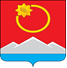 АДМИНИСТРАЦИЯ ТЕНЬКИНСКОГО ГОРОДСКОГО ОКРУГАМАГАДАНСКОЙ ОБЛАСТИП О С Т А Н О В Л Е Н И Е          25.03.2020 № 85-па                 п. Усть-ОмчугО внесении изменений в постановление администрации Тенькинского городского округа Магаданской областиот 14.10.2019 № 282-па «О Перечне должностей муниципальной службы администрации Тенькинского городского округа Магаданской области, при назначении на которые граждане и при замещении которых муниципальные служащие обязаны представлять сведения о своих доходах, об имуществе и обязательствах имущественного характера, а также сведения о доходах, об имуществе и обязательствах имущественного характера своих супруги (супруга) и несовершеннолетних детей, а также при замещении которых муниципальные служащие обязаны представлять сведения о своих расходах, а также о расходах своих супруги (супруга) и несовершеннолетних детей»В целях устранения технической ошибки (опечатки) в принятом нормативно – правовом акте, администрация Тенькинского городского округа Магаданской области п о с т а н о в л я е т:Внести в постановление администрации Тенькинского городского округа Магаданской области от 14.10.2019 № 282-па «О Перечне должностей муниципальной службы администрации Тенькинского городского округа Магаданской области, при назначении на которые граждане и при замещении которых муниципальные служащие обязаны представлять сведения о своих доходах, об имуществе и обязательствах имущественного характера, а также сведения о доходах, об имуществе и обязательствах имущественного характера своих супруги (супруга) и несовершеннолетних детей, а также при замещении которых муниципальные служащие обязаны представлять сведения о своих расходах, а также о расходах своих супруги (супруга) и несовершеннолетних детей» (далее-Постановление от 14.10.2019 № 282-па) следующие изменения:1.1. В раздел 4. пункта 4.1.  приложения Перечня должностей муниципальной службы администрации Тенькинского городского округа  Магаданской области, при назначении на которые граждане и при замещении которых муниципальные служащие обязаны представлять сведения о своих доходах, об имуществе и обязательствах имущественного характера, а также сведения о доходах, об имуществе и обязательствах имущественного характера своих супруги (супруга) и несовершеннолетних детей, а также при замещении которых муниципальные служащие обязаны представлять сведения  о своих расходах, а также о расходах своих супруги (супруга) и несовершеннолетних детей (утв. Постановлением от 14.10.2019 № 278-па): а) слово «главный» заменить словом «ведущий».2. Настоящее постановление вступает в силу со дня его подписания и подлежит официальному опубликованию (обнародованию).3. Контроль за исполнением настоящего постановления оставляю              за собой.Глава Тенькинского городского округа 				       Д.А. Ревутский